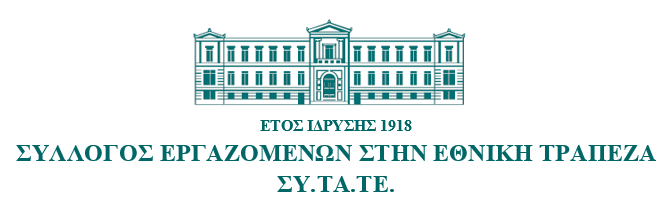   Αιόλου 86 - 3ος Όροφος - Τ.Κ. 105 59Τηλ. 210 3342768 - 9, 210 3342771 - 4, Fax: 210 3342767ΑΝΑΚΟΙΝΩΣΗ - ΑΠΑΝΤΗΣΗτου Νίκου ΠαπαϊωάννουΠροέδρου του Συλλόγου Εργαζομένων στην Εθνική Τράπεζα (ΣΥΤΑΤΕ)   & Μέλους της Διαχειριστικής Επιτροπής του Λογαριασμού Επικούρησης Προσωπικού ΕΤΕ  (ΛΕΠΕΤΕ)Αγαπητοί συνάδελφοι, Μια πρόσφατη δήλωσή μου, σχετικά με την καθυστερημένη απάντηση της Διαχειριστικής Επιτροπής του ΛΕΠΕΤΕ, τη δημοσιοποίηση των πρακτικών και τις ευθύνες των μελών της, ερμηνεύτηκε εσκεμμένα, από μια μικρή ομάδα «ΛΕΠΕΤΟμάχων», ως «προδοσία», «ξεπούλημα» και «υποκρισία», απέναντι στη νομική διεκδίκηση της παροχής. Λησμονούν βέβαια ποιος με συνεχόμενα γραπτά αιτήματα και εξώδικα, από το 2019, απαιτούσα από τη Διοίκηση τη σύγκληση της Επιτροπής.Κάνουν πως δεν καταλαβαίνουν την ουσία της δήλωσής μου και ταυτίζουν την ίδια την ύπαρξη της Επιτροπής μόνο με το πρόσωπό μου, ενώ υπάρχουν και άλλα επτά μέλη, που την απαρτίζουν. Το ποια θέση πήρε το κάθε μέλος και τι προτάσεις έκανε σε αυτή τη συνεδρίαση, ας μην βιάζονται να βγάλουν συμπεράσματα. Όταν δημοσιοποιηθούν τα πρακτικά θα μπορέσουν ψύχραιμα να κάνουν τα όποια σχόλιά τους. Η δήλωσή μου προβλήθηκε και ως άρνηση συμμετοχής μου στη νομική διεκδίκηση του ΛΕΠΕΤΕ, από συγκεκριμένους, μη εξαιρετέους κύκλους, οι οποίοι αναπαρήγαγαν σκόπιμα αυτά που τους εξυπηρετούσαν και όχι την ουσία της, που ουδεμία σχέση είχε με τις νομικές διαδικασίες που βρίσκονται σε εξέλιξη αυτόν τον καιρό.Προσπάθησαν μάλιστα να χειραγωγήσουν με άκομψο και απαράδεκτο τρόπο τις αποφάσεις και τη στρατηγική ενός εκλεγμένου Προέδρου, πιέζοντάς τον έμμεσα να ακολουθήσει συγκεκριμένες μεθόδους, που εξυπηρετούσαν ξένες προς το Σύλλογό μας πρακτικές. Τους πληροφορώ, λοιπόν, ότι η υπερασπιστική γραμμή διεκδίκησης του ΛΕΠΕΤΕ χαράζεται από τις αποφάσεις του Δ.Σ. του Συλλόγου μας σε αγαστή συνεργασία με τη νομική μας σύμβουλο, που συνεργαζόμαστε από την αρχή και όχι από ευκαιριακές συνεργασίες, τις οποίες μάλιστα ουδέποτε οι συγκεκριμένοι κύκλοι μας ζήτησαν με σοβαρότητα και ουδέποτε μας γνωστοποίησαν, πέραν από «μπηχτές» στο Facebook. Για εμένα όμως αυτό δεν είναι καθόλου σοβαρό και ως τέτοιο, δηλαδή μη σοβαρό, το αντιμετώπισα και θα εξακολουθώ να το αντιμετωπίζω. Ιαχές, τυμπανοκρουσίες και αήθεις χαρακτηρισμοί προς τέρψιν των ώτων δεν εξυπηρετούν σίγουρα τον αγώνα για τη διεκδίκηση του Λογαριασμού Επικούρησης.Απέφυγα συνειδητά όλες αυτές τις μέρες να απαντήσω στις απαράδεκτες ιαχές, στις ύβρεις και στις κραυγές αυτών των λίγων, σεβόμενος τον αγώνα και το σημερινό δικαστήριο του κ. Κυριακόπουλου (που τελικά αναβλήθηκε), με το νομικό γραφείο του οποίου ο Σύλλογός μας έχει συνεργαστεί με επιτυχία πολλές φορές στο παρελθόν, προκειμένου να διασφαλίσει όσο το δυνατόν καλύτερα τα δικαιώματα των μελών του, σχετικά με την παροχή του ΛΕΠΕΤΕ. Ειρήσθω εν παρόδω, η υπόθεση σήμερα αφορούσε σε εντολείς του κ. Κυριακόπουλου, ο οποίος ούτε καν, προς τιμήν του, ζήτησε την βοήθειά μου, σεβόμενος προφανώς το αυτονόητο, αναφορικά με την ιδιότητά μου.Μου προκαλεί όμως μεγάλη εντύπωση ότι αρκετοί από αυτούς τους «οργισμένους» συνταξιούχους συναδέλφους υπήρξαν στελέχη της Τράπεζας, και ως εκ τούτου όφειλαν να γνωρίζουν σε βάθος το πρόβλημα του ΛΕΠΕΤΕ και να μην αντιδρούν με κραυγές και αναθέματα. Το να μην γνωρίζουν όλες τις πτυχές του προβλήματος δεν είναι κακό, το κακό είναι να κάνουν ότι τις γνωρίζουν, διότι έτσι θέτουν σε κίνδυνο την ίδια τη διεκδίκηση. Μου προκαλεί επίσης εντύπωση το γεγονός της εμμονής τους προς το πρόσωπό μου, όταν στη Δ.Ε. του ΛΕΠΕΤΕ, από το 2005 και μετά, υπηρέτησαν, ως μέλη της, δεκάδες συνταξιούχοι συνάδελφοι. Για ποιο λόγο άραγε δεν αναφέρεστε σε κανέναν από αυτούς, που είναι και πλησιέστεροι προς τα συμφέροντά σας και γνωρίζουν να μαρτυρήσουν καλύτερα από τον οποιονδήποτε άλλον τα γεγονότα? Δεν θα μπω βέβαια στη διαδικασία ανάλυσης των λογικών αλμάτων που χρησιμοποιήθηκαν εναντίον μου, δεν είναι εξάλλου της δικής μου αρμοδιότητας, αλλά δεν μπορώ να μην υπενθυμίσω ότι η δικαστική διεκδίκηση του ΛΕΠΕΤΕ δεν έχει ανάγκη από αυτόκλητους «ήρωες», ούτε από «ταλιμπάν» ζωσμένους με εκρηκτικά. Η διεκδίκηση της παροχής είναι μια σοβαρή υπόθεση και μια συνεχόμενη μάχη, η οποία απαιτεί συγκεκριμένες στρατηγικές, πειθαρχία, πίστη και ακλόνητα επιχειρήματα, προκειμένου να έχει το αποτέλεσμα που όλοι (?) θέλουμε να έχει και σε αυτό συμπράττω και συμμαχώ 100%. Εξάλλου αυτή η σοβαρή στάση και αντιμετώπιση από την πλευρά του κ. Κυριακόπουλου έφερε και το πολυπόθητο αποτέλεσμα ευνοϊκής υπέρ σας απόφασης από το Εφετείο Αθηνών.Δεν μπορώ επίσης να μην υπενθυμίσω τη στάση, τους αγώνες και τις δικαστικές ενέργειες του Συλλόγου μας για τη διεκδίκηση της παροχής, που αυθαίρετα μας στέρησε η Διοίκηση της Τράπεζας.Τους αποκλεισμούς, τις πιέσεις και την απαξίωση που δεχτήκαμε από συγκεκριμένους κύκλους, για τη στάση που κρατήσαμε τόσο στο ζήτημα του Λογαριασμού, όσο και στο πρόβλημα που αντιμετώπισαν παλαιότερα με το εφάπαξ, οι 572 συνάδελφοί μας.Και δεν μπορώ επίσης να καταλάβω την ευκολία με την οποία ορισμένοι αλλάζουν στάση και μέσα σε λίγα λεπτά μεταβαίνουν από το «ωσαννά», στο «άρον άρον σταύρωσον αυτόν». Δεν μπορώ ακόμη να μην τους υπενθυμίσω ότι είμαι εκλεγμένος Πρόεδρος ενός Συλλόγου, ο οποίος απαρτίζεται, στο σύνολό του, από εν ενεργεία συναδέλφους, πολλοί εκ των οποίων (μεταξύ αυτών και εγώ), παρά το γεγονός ότι πληρώσαμε για 35 – 40 χρόνια 12,5% εισφορές στο ΛΕΠΕΤΕ, όταν συνταξιοδοτηθούμε, σύμφωνα με το ισχύον καθεστώς, δεν θα πάρουμε ΤΙΠΟΤΑ, ως ανταπόδοση. Αν λοιπόν ορισμένοι πιστεύουν ότι έχουν περισσότερο έννομο συμφέρον από κάποιους άλλους και αυτοχαρακτηρίζονται ως ΛΕΠΕΤΟ-ΜΑΧΟΙ, μάλλον πλανώνται πλάνην οικτράν. Ο Σύλλογός μας και εγώ προσωπικά κάναμε και θα συνεχίσουμε να κάνουμε χωρίς εκπτώσεις όλα όσα χρειάζονται για να κρατήσουμε ζωντανή τη φλόγα του ΛΕΠΕΤΕ και να πετύχουμε την τελική μας δικαίωση από την Ελληνική Δικαιοσύνη. Στον αγώνα μας αυτόν έχουμε μαζί μας ως συμπαραστάτες όλα τα εν ενεργεία μέλη μας, καθώς και άξιους συμβούλους τόσο της οικονομικής, όσο και της νομικής επιστήμης και γι αυτό πιστεύουμε ότι η δικαίωσή μας είναι πολύ κοντά.Ευχαριστώ πολύ.Αθήνα, 10 Ιανουαρίου 2022